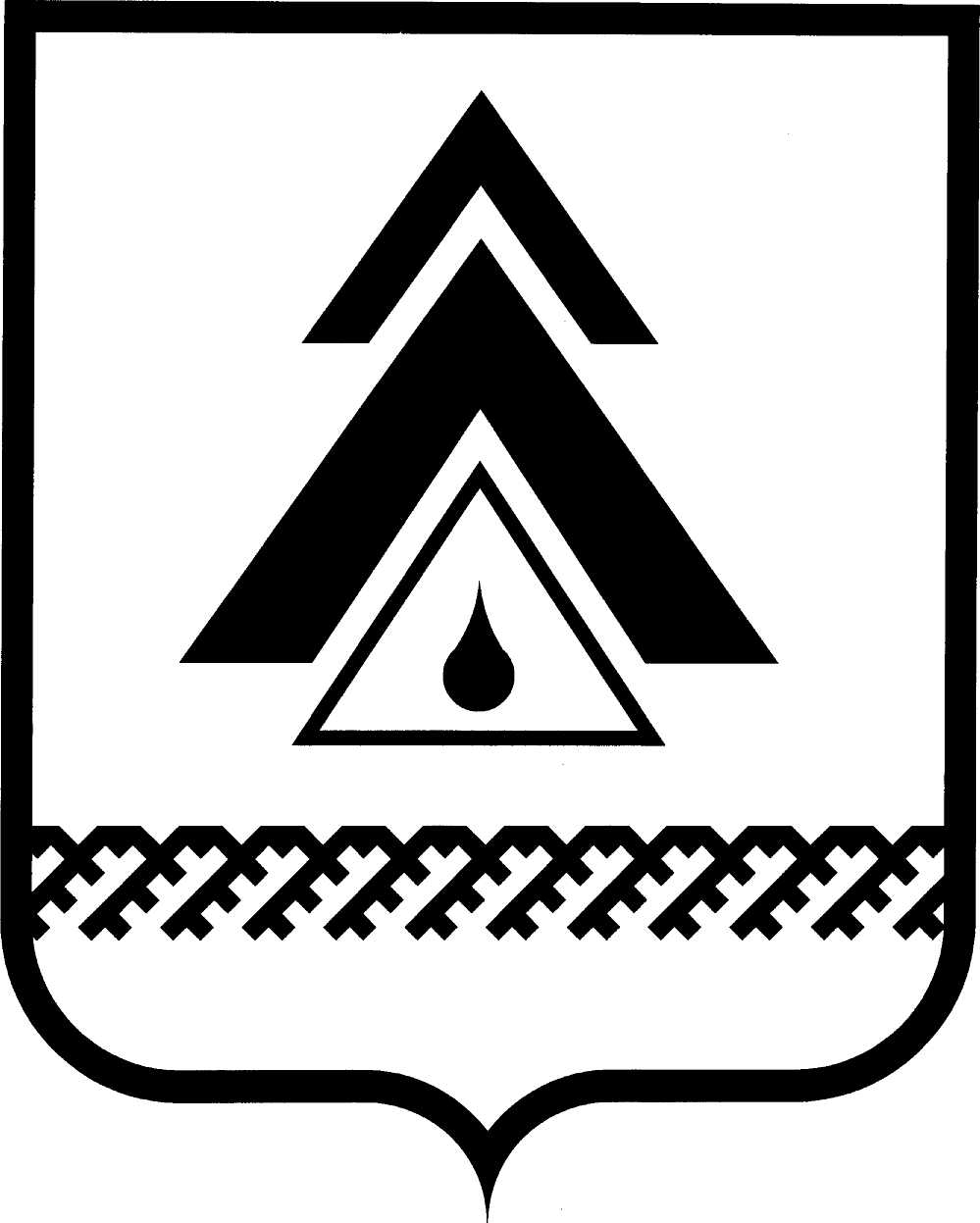 администрация Нижневартовского районаХанты-Мансийского автономного округа – ЮгрыПОСТАНОВЛЕНИЕО Плане мероприятий (дорожной карте) внедрения Стандарта деятельности органов местного самоуправления по обеспечению благоприятного инвестиционного климата в муниципальном образовании Нижневартовский районРуководствуясь распоряжением Губернатора Ханты-Мансийского автономного округа – Югры от 20.02.2014 № 95-рг «О Плане мероприятий (дорожной карте) внедрения Стандарта деятельности исполнительных органов государственной власти Ханты-Мансийского автономного округа − Югры                по обеспечению благоприятного инвестиционного климата в Ханты-Мансийском автономном округе – Югре»:1. Утвердить План мероприятий (дорожную карту) внедрения Стандарта деятельности органов местного самоуправления по обеспечению благоприятного инвестиционного климата в муниципальном образовании Нижневартовский район согласно приложению.2. Комитету экономики администрации района (Е.И. Шатских):2.1. Осуществлять мониторинг реализации мероприятий дорожной карты.2.2. Представлять ежегодно доклад о ходе реализации дорожной карты       на рассмотрение Совета по инвестиционной политике Нижневартовского района не позднее 01 апреля года, следующего за отчетным.3. Ответственным исполнителям, согласно Плану мероприятий (дорожной карте) внедрения Стандарта деятельности органов местного самоуправления по обеспечению благоприятного инвестиционного климата в муниципальном образовании Нижневартовский район, предоставлять в комитет экономики администрации района ежеквартально информацию об исполнении дорожной карты в срок не позднее 15 числа месяца, следующего за отчетным кварталом.4. Пресс-службе администрации района (А.Н. Королёва) опубликовать постановление в районной газете «Новости Приобья».5. Контроль за выполнением постановления возложить на заместителя главы администрации района по экономике и финансам Т.А. Колокольцеву.Глава администрации района                                                            Б.А. СаломатинПриложение к постановлению администрации районаот 24.07.2014 № 1439 План мероприятий (дорожная карта) внедрения Стандарта деятельности органов местного самоуправления по обеспечению благоприятного инвестиционного климата в муниципальном образовании Нижневартовский районот 24.07.2014г. Нижневартовск№ 1439          № п/пНаименование мероприятияРезультат реализации мероприятияСрок выполненияОтветственный исполнитель1.Актуализация Стратегии социально-экономического развития Нижневартовского района до 2020 года и на период до 2030 годарешение Думы района «Об утверждении актуализированной Стратегии социально-экономи-ческого развития Нижневартовского района до 2020 года и на период до 2030 года»1 октября 2014 годакомитет экономики администрации района2.Утверждение Инвестиционного паспорта Нижневартовского района Инвестиционный паспорт Нижневартовского района1 октября 2014 годакомитет экономики администрации района3.Реализация мероприятий муниципальных программ муниципального образования Нижневартовский районотчет о реализации программыежемесячно, до 5 числа каждого месяца, следующего за отчетнымструктурные подразделения администрации района, являющиеся ответственными исполнителями муниципальных программ4.Размещение отчета о ходе реализации Стратегии социально-экономического развития Нижневартовского района до 2020 года и на период до 2030 года на официальном веб-сайте администрации районаотчет по итогам года, размещенный в разделе «Инвестиции» http://www.nvraion.ru/ekonomika-i-finansy/invest/form_bl_usl/ежегодно, не позднее 1 квартала года,следующего за отчетнымкомитет экономики администрации района; отдел по информатизации и сетевым ресурсам администрации района5.Предоставление пакета документов по оценке эффективности реализации муниципальных программ района комитету экономики администрации районапакет документов по каждой муниципальной программе согласно Порядку проведения оценки эффективности реализации муниципальных программ района ежегодно, не позднее 1 маяструктурные подразделения администрации района, являющиеся ответственными исполнителями муниципальных программ6.Информационное сопровождение и актуализация раздела «Инвестиции» на официальном веб-сайте администрации района актуальная информация о реализации инвестиционной политики и поддержке инвесторовпостояннокомитет экономики администрации района; отдел местной промышленности и сельского хозяйства администрации района;управление архитектуры и градостроительства администрации района;отдел по жилищно-коммунальному хозяйству, энергетике и строительству администрации района;отдел транспорта и связи администрации района; отдел потребительского рынка и защиты прав потребителей администрации района; служба муниципальной собственности администрации района;отдел по информатизации и сетевым ресурсам администрации района7.Размещение Инвестиционного паспорта Нижневартовского района на официальном веб-сайте администрации района в разделе «Инвестиции»документ в разделе «Инвестиции» http://www.nvraion.ru/ekonomika-i-finansy/invest/form_bl_usl/в течение 10 дней после утверждения Инвестиционного паспорта Нижневартовского районаотдел по информатизации и сетевым ресурсам администрации района8.Подготовка и представление годового отчета о ходе реализации муниципальной программы «Развитие малого и среднего предпринимательства в Нижневартовском районе на 2014−2020 годы» на рассмотрение Совета предпринимателей при Главе администрации районапротокол заседания Совета предпринимателей при Главе администрации районаежегодно, не позднее 1 квартала года,следующего за отчетнымотдел местной промышленности и сельского хозяйства администрации района9.Сотрудничество с Фондом поддержки предпринимательства Югры, обществом с ограниченной ответственностью «Окружной Бизнес-Инкубатор», Фондом микрофинансирования Ханты-Мансийского автономного округа – Югрысоглашения, консультации, грантыпостоянноотдел местной промышленности и сельского хозяйства администрации района10.Информационно-разъяснительная работа  о поддержке, оказываемой субъектам малого и среднего предпринимательствастатьи, анонсы, объявления, консультациипостоянноотдел местной промышленности и сельского хозяйства администрации района11.Формирование инвестиционной декларации Нижневартовского районапостановление администрации района не позднее 1 августа 2014 годакомитет экономики администрации района12.Утверждение регламента по сопровождению инвестиционных проектов в Нижневартовском районепостановление администрации района не позднее 1 августа 2014 годакомитет экономики администрации района13.Проведение проверки инвестиционных проектов на предмет эффективности использования средств бюджета района, направляемых на капитальные вложениязаключение о результатах проверки инвестиционного проекта на предмет эффективности использования средств бюджета района, направляемых на капитальные вложения;положительное заключение комитета экономики администрации района о проверке инвестиционного проекта на предмет  эффективности использования средств бюджета района, направляемых на капитальные вложенияпо мере поступления инвестиционных проектовкомитет экономики администрации района; муниципальное казенное учреждение «Управление капитального строительства по застройке Нижневартовск ого района» 14.Организация деятельности Общественного совета при Главе администрации района по вопросам жилищно-коммунального хозяйствапротокол заседания Общественного совета при Главе администрации района по вопросам жилищно-коммунального хозяйстване реже двух раз в годотдел по жилищно-коммунальному хозяйству, энергетике и строительству администрации района15.Обновление информации о наличии инвестиционных площадок на территории района на официальном веб-сайте администрации района перечень инвестиционных площадок в разделе «Инвестиции» http://www.nvraion.ru/ekonomika-i-finansy/invest/  постоянномуниципальное казенное учреждение Нижневартовского района «Управление имущественными и земельными ресурсами»; отдел по информатизации и сетевым ресурсам администрации района16.Формирование инвестиционных площадок с максимальным обеспечением их инженерной инфраструктуройперечень инвестиционных площадокпостоянномуниципальное казенное учреждение Нижневартовского района «Управление имущественными и земельными ресурсами»17.Представление в комитет экономики               администрации района информации о планируемых объектах транспортной инфраструктуры, необходимой для формирования Плана создания инфраструктуры            на 2015 год  предложения структурных подразделений администрации районаноябрь 2014 годаотдел транспорта и связи администрации района18.Представление в комитет экономики администрации района информации о планируемых объектах энергетической, инженерной, коммунальной инфраструктуры, а также о проектах развития территории, необходимой для формирования Плана создания инфраструктуры на 2015 год предложения структурных подразделений администрации районаноябрь 2014 годаотдел по жилищно-коммунальному хозяйству, энергетике и строительству администрации района19.Представление в комитет экономики администрации района информации о планируемых объектах телекоммуникационной инфраструктуры, необходимой для формирования Плана создания инфраструктуры на 2015 год предложения структурных подразделений администрации районаноябрь 2014 годаотдел транспорта и связи администрации района;отдел по информатизации и сетевым ресурсам администрации района20.Представление в комитет экономики администрации района информации о планируемых объектах социальной инфраструктуры, необходимой для формирования  Плана создания инфраструктуры на 2015 годпредложения структурных подразделений администрации районаноябрь 2014 годаотдел по физической культуре и спорту администрации района;управление образования и молодежной политики администрации района;управление культуры администрации района;бюджетное учреждение Ханты-Мансийского автономного округа − Югры «Нижневартовская районная больница» (по согласованию)21.Представление в комитет экономики администрации района информации об объектах инфраструктуры, планируемых к созданию открытыми акционерными обществами с долей муниципальной собственности Нижневартовского района в уставных капиталах, необходимой для формирования Плана создания инфраструктуры на 2015 годпредложения структурных подразделений администрации районаноябрь 2014 годаотдел по жилищно-коммунальному хозяйству, энергетике и строительству администрации района; отдел транспорта и связи администрации района22.Формирование и опубликование Плана создания инфраструктуры на 2015 год с учетом реализации Адресной инвестиционной программы Ханты-Мансийского автономного округа – Югры, государственных программ Ханты-Мансийского автономного округа – Югры, муниципальных программ района опубликование на официальном веб-сайте администрации района в разделе «Инвестиции» Плана создания инфраструктуры на 2015 годянварь 2015 годакомитет экономики администрации района; отдел по информатизации и сетевым ресурсам администрации района23.Создание Совета по инвестиционной политике Нижневартовского района, утверждение его состава и Положения о немпостановление администрации района не позднее 1 августа 2014 годакомитет экономики администрации района24.Определение уполномоченных должностных лиц, ответственных за информационное сопровождение вопросов, связанных с инвестиционной деятельностью муниципального образования Нижневартовский район постановление администрации района не позднее 1 августа 2014 годакомитет экономики администрации района, совместно со структурными подразделениями администрации района25.Внести изменения в должностные инструкции муниципальных служащих администрации района, участвующих в инвестиционном процессе и формировании благоприятных условий ведения предпринимательской деятельности, в раздел «Квалификационные требования»постановление администрации района не позднее 1 августа 2014 годаруководители структурных подразделений администрации района, участвующие в формировании благоприятного инвестиционного климата на территории района26.Организация обучения муниципальных служащих администрации района, реализующих мероприятия в сфере формирования благоприятного инвестиционного климата в Нижневартовском районемуниципальный контракт на повышение квалификации по вопросам формирования благоприятного инвестиционного климатапостоянноотдел муниципальной службы и кадров администрации района